MalawiMalawiMalawiMarch 2027March 2027March 2027March 2027SundayMondayTuesdayWednesdayThursdayFridaySaturday123456Martyrs’ Day78910111213Eid al Fitri1415161718192021222324252627Good Friday28293031Easter SundayEaster Monday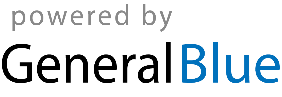 